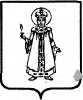 АДМИНИСТРАЦИЯ ОТРАДНОВСКОГО СЕЛЬСКОГО ПОСЕЛЕНИЯ УГЛИЧСКОГО МУНИЦИПАЛЬНОГО РАЙОНА ЯРОСЛАВСКОЙ ОБЛАСТИПОСТАНОВЛЕНИЕот 01.04.2021 г.                                              №  32                                        п. Отрадный«О временном ограничении движения транспортных средств по автомобильным дорогам общего пользования местного значения в весенний период 2021 года»В соответствии с федеральными законами от 08.11.2007 № 257-ФЗ «Об автомобильных дорогах и о дорожной деятельности в Российской Федерации и о внесении изменений в отдельные законодательные акты Российской Федерации», от 06.10.2003 № 131-ФЗ «Об общих принципах организации местного самоуправления в Российской федерации», постановлением Правительства Ярославской области от 29.09.2011 № 749-п «Об утверждении Порядка осуществления временных ограничений или прекращения движения транспортных средств по автомобильным дорогам регионального, межмуниципального и местного значения, находящимся на территории Ярославской области», приказом Департамента дорожного хозяйства Ярославской области от 18.03.2021 г. № 24 «О временном ограничении движения транспортных средств по автомобильным дорогам общего пользования регионального и межмуниципального значения, относящимся к собственности Ярославской области», на основании соглашения о передаче осуществления полномочий по решению вопросов местного значения от 20.11.2020, в целях обеспечения сохранности автомобильных дорог общего пользования местного значения Отрадновского сельского поселения в период неблагоприятных природно-климатических условий, при которых снижается несущая способность конструктивных элементов автомобильной дороги, ее участков, вызванная их переувлажнением, и обеспечения безопасности дорожного движения Администрация Отрадновского сельского поселенияПОСТАНОВЛЯЕТ:1.	Ввести на территории Отрадновского сельского поселения с 10 апреля 2021 года по 10 мая 2021 года временное ограничение движения транспортных средств с разрешённой максимальной (полной) массой свыше 3 тонн или с нагрузкой на какую-либо ось более 1 тонны, включая трактора и самоходные машины, по автомобильным дорогам общего пользования местного значения Отрадновского сельского поселения. Ограничение действует круглосуточно.2.	Временное ограничение не распространяется:-	на международные перевозки грузов;-	на пассажирские перевозки автобусами, в том числе междугородними;-	на перевозки продуктов питания, кроме алкогольной продукции и пива, и горюче-смазочных материалов, за исключением перевозок горюче-смазочных материалов на заготовительные базы хранения, заготовительные склады и (или) к местам их переработки;-	на перевозки животных, кормов, лекарственных препаратов, химических реагентов для очистки воды, семенного фонда, удобрений, почты и почтовых грузов;-	на перевозки грузов, необходимых для ликвидации последствий стихийных бедствий или иных чрезвычайных происшествий, при введении в установленном порядке соответствующих режимов на территории области;-	на транспортные средства Министерства обороны Российской Федерации;-	на дорожную технику, выполняющую работы по содержанию, ремонту, капитальному ремонту, реконструкции автомобильных дорог общего пользования регионального, межмуниципального значения, относящихся к собственности Ярославской области, и местного значения, относящихся к собственности Угличского муниципального района и Отрадновского сельского поселения;-	на транспортные средства Министерства внутренних дел Российской Федерации.3.	Физическим и юридическим лицам всех форм собственности до начала ограничения движения транспортных средств рекомендовать осуществить завоз запасов, материалов, сырья, топлива в необходимом объеме для обеспечения нормального функционирования в период ограничения движения. Предусмотреть поставку грузов на период ограничения движения другими видами транспорта.4.	Учитывая социальную значимость (наносимый дорогам ущерб в данном случае возмещается за счет средств бюджета Угличского муниципального района и Отрадновского сельского поселения), разрешить выдачу разрешений без учета возмещения перевозчиком ущерба организациям всех форм собственности, транспортные средства которых задействованы при организации и оказании услуг в сфере жилищно-коммунального хозяйства, аварийным и спецслужбам. Специальные разрешения без учета возмещения ущерба выдаются на конкретные транспортные средства физических и юридических лиц, непосредственно осуществляющих работу по жизнеобеспечению населения поселения. 5. Директору МУ «Благсервис ОСП» Черновой Т.В..: 5.1 организовать установку знаков согласно схеме дислокации дорожных знаков.5.2 принимать меры по взысканию компенсации ущерба, наносимого дорогам, с лиц, привлеченных к административной ответственности.6.	Рекомендовать Отделению Государственной инспекции безопасности дорожного движения Межмуниципального отдела МВД Российской Федерации «Угличский» в целях контроля за исполнением настоящего постановления организовать в установленном порядке патрулирование автодорог в пределах Отрадновского сельского поселения. Лиц, допустивших движение транспортных средств с разрешённой максимальной (полной) массой свыше 3 тонн или с нагрузкой на какую-либо ось более 1 тонны, включая трактора и самоходные машины, кроме транспортных средств, осуществляющих перевозки, указанные в пункте 2 настоящего постановления, без специального разрешения, привлекать к ответственности в соответствии с действующим законодательством.7.	Опубликовать Постановление в информационной газете «Отрадновский вестник», разместить на официальном сайте администрации Отрадновского сельского поселения http://uglich-otradniy.ru.8.	Контроль за исполнением настоящего постановления оставляю за собой.9.	Настоящее постановление вступает в силу с момента опубликования.Глава Отрадновскогосельского поселения                                                                                           Л.Н.Рябикова